Nomenclature1. IntroductionThe introduction should briefly place the study in a broad context and highlight why it is important. It should define the purpose of the work and its significance. The current state of the research field should be reviewed carefully and key publications cited. Please highlight controversial and diverging hypotheses when necessary. Finally, briefly mention the main aim of the work and highlight the principal conclusions. As far as possible, please keep the introduction comprehensible to scientists outside your particular field of research.2. General Information for Authors2.1 Requirement for MembershipOne of the authors who submits a paper or papers should be member of The Korea Society of Ocean Engineers (KSOE), except a case that editorial board provides special admission of submission.2.2 Publication typeManuscript is made up of scholarly monographs, technical reports and data. The paper should have not been submitted to other academic journal. Conference papers, research reports, dissertations and review articles can be submitted to Journal Of Ocean Engineering and Technology (JOET). When part or whole of a paper was already published to conference papers, research reports, dissertations, and review articles, then corresponding author should note it clearly in the manuscript. After published to JOET, the copyright of manuscript belongs to KSOE.(example) It is noted that this paper is revised edition based on proceedings of KAOST 2100 in Jeju.2.3 Manuscript submissionManuscript should be submitted through the on-line manuscript website (http://www.joet.org). The date that corresponding author submits a paper through on-line website is official date of submission. Other correspondences can be sent by an email to the Editor in Chief. The manuscript must be accompanied by a signed statement that it has been neither published nor currently submitted for publication elsewhere. The manuscript should be written in English or Korean and a minimum standard of the proficiency in the English or Korean language should be met before submission to the editorial office.Ensure that online submission or submission by e-mail text files are in a standard word processing format (Hangul or MS Word are preferred). Ensure that graphics are high-resolution. Be sure all necessary files have been uploaded/attached. 2.3.1 Authoer’s checklist and Transfer of copyrightAuthoer’s checklist and Transfer of copyright can be found in submission hompage (http://www.joet.org).2.4 Research and Publication EthicsAuthorship should be limited to those who have made a significant contribution to the conception, design, execution, or interpretation of the reported study. All those who have made significant contributions should be listed as co-authors. Where there are others who have participated in certain substantive aspects of the research project, they should be acknowledged or listed as contributors.The corresponding author should ensure that all appropriate co-authors and no inappropriate co-authors are included on the paper, and that all co-authors have seen and approved the final version of the paper and have agreed to its submission for publication.If the work involves chemicals, procedures or equipment that have any unusual hazards inherent in their use, the author must clearly identify these in the manuscript. If the work involves the use of animal or human subjects, the author should ensure that the manuscript contains a statement that all procedures were performed in compliance with relevant laws and institutional guidelines and that the appropriate institutional committee(s) has approved them. Authors should include a statement in the manuscript that informed consent was obtained for experimentation with human subjects. The privacy rights of human subjects must always be observed.When an author discovers a significant error or inaccuracy in his/her own published work, it is the author’s obligation to promptly notify the journal editor or publisher and cooperate with the editor to retract or correct the paper. If the editor or the publisher learns from a third party that a published work contains a significant error, it is the obligation of the author to promptly retract or correct the paper or provide evidence to the editor of the correctness of the original paper.3. Manuscript Manuscript must consist of as follow : (1) Title, (2) Author’s information (include title), (3) Key word, (4) Abstract, (5) Nomenclature description, (6) Introduction, (7) Body (analysis, test, results and discussion, (8) Conclusion, (9) Acknowledgements, (10) Reference, (11) Appendix, etc.3.1 UnitUse the international system units(SI). If other units are mentioned, please give their equivalent in SI.3.2 EquationsAll mathematical equations should be clearly printed/typed using well accepted explanation. Superscripts and subscripts should be typed clearly above or below the base line. Equation numbers should be given in Arabic numerals enclosed in parentheses on the right-hand margin. They should be cited in the text as, for example, Eq. (1), or Eqs. (1)-(3).in which , , and  represent the location (“Shift” in figures), scale, and shape parameters, respectively.3.3 TablesTables should be numbered consecutively with Arabic numerals. Each table should be typed on a separate sheet of paper and be fully titled. All tables should be referred to in the text.Table 1 	Tables should be placed in the main text near to the first time they are cited.1Tables may have a footer.3.4 FiguresAll the illustrations should be of high quality meeting with the publishing requirement with legible symbols and legends. In preparing the illustrations, authors should consider a size reduction during the printing process to have acceptable line clarity and character sizes. All figures should have captions which should be supplied on a separate sheet. They should be referred to in the text as, for example, Fig. 1, or Figs. 1-3.Fig. 1 	Schemes follow the same formatting. If there are multiple panels, they should be listed as: (a) Description of what is contained in the first panel; (b) Description of what is contained in the second panel. Figures should be placed in the main text near to the first time they are cited.3.5 How to describe the references in main textsAll references should be listed at the end of the manuscripts, arranged in order of Alphabet. The exemplary form of listed references is as follows:Single author: (Kim, 1998) or Kim (1998)Two authors: (Kim and Lee, 2000) or Kim and Lee (2000)Three or more authors: (Kim et al., 1997) or Kim et al. (1997)Two or more papers: (Lee, 1995a; Lee, 1995b; Ryu et al., 1998)Year unknown: (Kim, n.d.) or Kim (n.d.)4. Conclusions......AcknowledgmentsPlease add: “This research was funded by Name of Funder, grant number XXX” and “The OOO was funded by XXX”. Check carefully that the details given are accurate and use the standard spelling of funding agency names at https://search.crossref.org/fundingIn this section you can acknowledge any support given which is not covered by the author contribution or funding sections. This may include administrative and technical support, or donations in kind (e.g., materials used for experiments).References- Journal name should not be abbreviated.- A private report with limited access or download availability can not be a reference.- Include the digital object identifier DOI or URL for all references where available.Referring to journal publications:Author, A.A., Author, B.B., & Author, C.C. (Year). Title of Article. Journal Title, vol(no), pp-pp. https://doi.org/xx.xxxx/xxxxxxAuthor, A.A., Author, B.B., Author, C.C. (accepted; in press). Title of Article. Title of Periodical. Retrieved from http://xx.xxx/x.pdfLee, T.K., Kim, T.W., Rim, C.W., & Kim, S.C. (2013). A Study on Calculation of Local Ice Pressures for ARAON Based on Data Measured at Arctic Sea. Journal of Ocean Engineering and Technology, 27(5), 88-92. https://doi.org/10.5574/KSOE.2013.27.5.088Lee, T.K., Kim, T.W., Rim, C.W., & Kim, S.C. (accepted; in press). A Study on Calculation of Local Ice Pressures for ARAON Based on Data Measured at Arctic Sea. Journal of Ocean Engineering and Technology, Retrieved from http://xxx.xxx/xxx.pdfReferring to conference proceedings:Author, A.A., Author, B.B., & Author, C.C. (Year). Title of Article. Proceeding Title, City, Country, pp-pp. https://doi.org/xx.xxxxAoki, S., Liu, H., & Sawaragi, T. (1994).　Wave Transformation and Wave Forces on Submerged Vertical Membrane. Proceedings of International Symposium Waves - Physical and Numerical Modeling, Vancouver, Canada, 1287-1296.Tsukamoto, C.L., Lee, W., Yuh, J., Choi, S.K., & Lorentz, J. (1997). Comparison Study on Advanced Thruster Control of Underwater Robots. Proceedings of International Conference on Robotics and Automation, 1845-1850. https://doi.org/110.1109/ROBOT. 1997.619056Referring to books:Author, A.A. (Year). Title of Book (xx ed.). Location: Publisher.Strunk, W., & White, E.B. (2000). The Elements of Style (4th ed.). NewYork, USA: Longman.Schlichting, H. (1968). Boundary Layer Theory (6th ed.). New York, USA: McGraw-Hill.Referring to theses or dissertations:Author, A.A. (Year). Title of Doctoral Dissertation or Master’s thesis (Doctoral Dissertation or Master’s thesis). Name of Institution, City, Country.Giovanni, I. (1998). Modelling and Identification of Underwater Robotic Systems (Ph.D. Thesis). University of Genova, Genova, Italy.Referring to technical reports, rules, or guidelines:Author, A.A. (Year). Title of report (Reprot No. xxx), Location: Publisher.Likhomanov, V. (2010). Full-Scale Ice Trials of the Korean Research Icebreaker ARAON. Daejeon, Korea: Arctic and Antarctic Research Institute (AARI).ABS. (2011). Guide for Ice Loads Monitoring Systems. Houston, USA: American Bureau of Shipping.Lloyd’s Register. (2011). FDA ICE Fatigue Induced by Ice Loading, ShipRight Design and construction - Fatigue Design Assesment. London, United Kingdom: Lloyd’s Register. Larson, M., & Kraus, N.C. (1989). SBEACH: Numerical Model for Simulating Storm-Induced Beach Change - Report 1 Empirical Foundation and Model Development (Technicla Report CERC-89-9). Coastal Engineering research center Vicksburg Ms.Referring to patents:Righsholder, A.A. (Year). Title of Patent. Patent number, Patent office with country.Dawoo Shipbulding & Maringe Engineering (DSME). (2013). Distance Length Standardization Method for Preventing Interference at the time of Uploading Cell Guide of Container Ship. Unexamined Patent Publication 1020130044635, Korean Interllectual Property Office.Referring to websites:Righsholder, A.A. (Year). Title of webpage. Retrieved Month Year from http://xxxxInternational Association of Classification Societies (IACS). (2010a). Common Structural Rules for Bulk Carriers. Retrieved July 2010 from http://www.iacs-data.org.ukUS Congressional Hearing. (2009). Strategic Importance of the Arctic in Us Policy. Retrieved June 2019 from https://fas.org/irp/arctic.pdfDawoo Shipbulding & Maringe Engineering (DSME). (2013). Distance Length Standardization Method for Preventing Interference at the time of Uploading Cell Guide of Container Ship. Retrieved June 2019 from https://patentimages.storage./pdfs/792.pdfReferring to software:Righsholder, A.A. (Year). Title of Software. Downloaded Month Year from http://xxxxReferring to some exceptional cases:- when authors are missing, institution can replace authorsNational Oceanic and Atmospheric Administration (NOAA). (2015). Deep-ocean Assessment and Reporting of Tsunamis (DART). Retrieved December 2019 from https://nctr.pmel.noaa.gov/Dart/- when dates or years are missing, it is replaced with "n.d."National Oceanic and Atmospheric Administration (NOAA). (n.d.). Deep-ocean Assessment and Reporting of Tsunamis (DART).- when more then seven authors, first 6 authors ... last author. Yeu, T., Choi, H.T., Lee, Y., Chae, J., Lee, Y., Kim, S.S., ... Lee, T.H. (2019). Development of Robot Platform for Autonomous Underwater Intervention. Journal of Ocean Engineering and Technology, 33(2), 168-177. https://doi.org/10.26748/KSOE.2019.021AppendixThe appendix is an optional section that can contain details and data supplemental to the main text. For example, explanations of experimental details that would disrupt the flow of the main text, but nonetheless remain crucial to understanding and reproducing the research shown; figures of replicates for experiments of which representative data is shown in the main text can be added here if brief, or as Supplementary data. Mathematical proofs of results not central to the paper can be added as an appendix.All appendix sections must be cited in the main text. In the appendixes, Figures, Tables, etc. should be labeled starting with ‘A’, e.g., Fig. A1, Fig. A2, etc.Examples:https://doi.org/10.26748/KSOE.2019.022https://doi.org/10.26748/KSOE.2018.4.32.2.095Author ORCIDs and Contributions한국해양공학회지www.JOET.orgJournal of Ocean Engineering and Technology 00(0), 000-000, December, 2100https://doi.org/10.26748/KSOE.2100.000pISSN 1225-0767eISSN 2287-6715[Original Research Article, Technical Article, Review Article, etc]Title of ArticleFirstname Lastname1, Firstname Lastname2 and Firstname Lastname3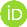 1Professor, Department of OO, OO School, OO University, Busan, Korea
2Graduate Student, Deepartment of OO, OO University, Seoul, Korea 
3Senior Researcher, Department of OO, OO Engineering. Corp., Seoul, Korea KEY WORDS: Lumped mass line model, Explicit method, Steel lazy wave riser (Immediately after the abstract, provide a maximum of 5 or 6 keywords.)ABSTRACT: A concise and factual abstract is required. The abstract should state briefly the purpose of the research, the principal results and major conclusions. An abstract should be written in around 300 words and is often presented separately from the article, so it must be able to stand alone. For this reason, References should be avoided, but if essential, then cite the author(s) and year(s). Also, non-standard or uncommon abbreviations should be avoided, but if essential they must be defined at their first mention in the abstract itself.[Original Research Article, Technical Article, Review Article, etc]Title of ArticleFirstname Lastname1, Firstname Lastname2 and Firstname Lastname31Professor, Department of OO, OO School, OO University, Busan, Korea
2Graduate Student, Deepartment of OO, OO University, Seoul, Korea 
3Senior Researcher, Department of OO, OO Engineering. Corp., Seoul, Korea KEY WORDS: Lumped mass line model, Explicit method, Steel lazy wave riser (Immediately after the abstract, provide a maximum of 5 or 6 keywords.)ABSTRACT: A concise and factual abstract is required. The abstract should state briefly the purpose of the research, the principal results and major conclusions. An abstract should be written in around 300 words and is often presented separately from the article, so it must be able to stand alone. For this reason, References should be avoided, but if essential, then cite the author(s) and year(s). Also, non-standard or uncommon abbreviations should be avoided, but if essential they must be defined at their first mention in the abstract itself.[Original Research Article, Technical Article, Review Article, etc]Title of ArticleFirstname Lastname1, Firstname Lastname2 and Firstname Lastname31Professor, Department of OO, OO School, OO University, Busan, Korea
2Graduate Student, Deepartment of OO, OO University, Seoul, Korea 
3Senior Researcher, Department of OO, OO Engineering. Corp., Seoul, Korea KEY WORDS: Lumped mass line model, Explicit method, Steel lazy wave riser (Immediately after the abstract, provide a maximum of 5 or 6 keywords.)ABSTRACT: A concise and factual abstract is required. The abstract should state briefly the purpose of the research, the principal results and major conclusions. An abstract should be written in around 300 words and is often presented separately from the article, so it must be able to stand alone. For this reason, References should be avoided, but if essential, then cite the author(s) and year(s). Also, non-standard or uncommon abbreviations should be avoided, but if essential they must be defined at their first mention in the abstract itself.ITOCLHVPwTV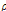 Increment of total operating cost [$/yr]Lower heating value [kJ/kg]Power [kW]Temperature [K]Volume [m3]Density [kg/m3]Received 00 February 2100, revised 00 October 2100, accepted 00 October 2100Corresponding author Firstname Lastname: +82-51-759-0656, e-mail@e-mail.com, http://orcid.org/0000-0000-000-000It is a recommended paper from the proceedings of 2019 spring symposium of the Korea Marine Robot Technology (KMRTS). ⓒ 2100, The Korean Society of Ocean EngineersThis is an open access article distributed under the terms of the creative commons attribution non-commercial license (http://creativecommons.org/licenses/by-nc/4.0) which permits unrestricted non-commercial use, distribution, and reproduction in any medium, provided the original work is properly cited.(1)ItemBuoyancy riserSegment length1 (m)370Outer diameter (m)1.137Inner diameter (m)0.406Dry weight (kg/m)697Bending rigidity (N·m2)1.66E8Axial stiffness (N)7.098E9Inner flow density (kg·m3)881Seabed stiffness (N/m/m2) 6,000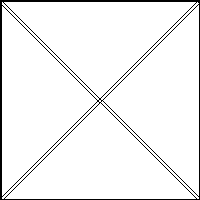 (a) Description of what is contained in the first panel(b) Description of what is contained in the first panelAuthor nameORCIDContributionsSo, Hee0000-0000-000-00X①②③Park, Hye-Il0000-0000-000-00X④Yoo, All0000-0000-000-00X⑤Jung, Jewerly0000-0000-000-00X⑥①Conceived of the presented idea or developed the theory②Carried out the experiment or collected the data③Performed the analytic calculations or numerical simulations④Wrote the manuscript⑤Supervised the findings of this study⑥Other minor supports